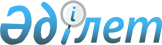 Об утверждении медиа-плана информационного сопровождения Государственной программы развития жилищного строительства в Республике Казахстан на 2005-2007 годыРаспоряжение Премьер-Министра Республики Казахстан от 2 июля 2004 года N 191-р      В целях обеспечения эффективной разъяснительной работы и пропаганды Государственной программы развития жилищного строительства в Республике Казахстан на 2005-2007 годы, утвержденной Указом Президента Республики Казахстан от 11 июня 2004 года N 1388: 

      1. Утвердить прилагаемый медиа-план информационного сопровождения Государственной программы развития жилищного строительства в Республике Казахстан на 2005-2007 годы. 

      2. Министерствам, акимам областей, городов Астаны и Алматы и организациям (по согласованию) обеспечить выполнение мероприятий, предусмотренных медиа-планом. 

      3. Контроль за исполнением медиа-плана возложить на Министерство информации Республики Казахстан       Премьер-Министр Утвержден                  

распоряжением Премьер-Министра       

Республики Казахстан            

от 2 июля 2004 года N 191         Медиа-план информационного сопровождения Государственной Программы развития жилищного строительства в Республике Казахстан на 2005-2007 годы       Настоящий медиа-план предполагает развернутые публикации, теле- и радиосюжеты, информационные сообщения, выступления, интервью, отклики, отзывы, брифинги членов Правительства Республики Казахстан, руководителей, сотрудников государственных органов и банков по пропаганде и разъяснению Государственной программы развития жилищного строительства в Республике Казахстан на 2005-2007 годы (далее - Госпрограмма). 

      Цели: 

      1. Широкомасштабная пропаганда Госпрограммы среди населения республики. 

      2. Содействие ускоренному развитию жилищного строительства и в целом эффективному развитию рынка строительной индустрии Казахстана. 

      3. Комплексное решение вопросов развития жилищного строительства, обеспечивающих доступность жилья широким слоям населения. 

      4. Формирование позитивного общественного мнения в отношении политики Главы государства по улучшению условий жизни казахстанцев. 

____________________________________________________________________ 

 N !  Мероприятие   !   Тематика  !   СМИ   ! Ответственные! Сроки 

-------------------------------------------------------------------- 

 1 !       2        !      3      !    4    !       5      !   6 

--------------------------------------------------------------------                  Организационные мероприятия 1.  Создать базу     База данных               МИТ РК,      Июль- 

    данных по        концентрирует             Мининформ    август 

    вопросам         позитивные                РК           2004 

    Госпрограммы     материалы о                            года 

                     ходе реализа- 

                     ции всех 

                     направлений 

                     Госпрограммы 

                     для последую- 

                     щего целевого 

                     использования 

                     в информацион- 

                     ной работе 

                     (материалы и 

                     видеодайджесты) 2.  Организовать     Определение     Респуб-   Мининформ    В тече- 

    систему взаимо-  четких устано-  ликан-    РК, МИТ      ние 

    действия центр-  вок, нацелен-   ские и    РК, МЭБП     2004 

    альных и местных ных на обеспе-  регио-    РК, МФ РК,   года 

    государственных  чение скоорди-  нальные   акимы 

    органов со сред- нированной      СМИ,      областей, 

    ствами массовой  информационной  выполняю- городов 

    информации для   политики по     щие гос-  Астаны и 

    оперативного     освещению хода  заказ     Алматы, 

    размещения       реализации                банки 

    информационных,  Госпрограммы              второго 

    справочных и                               уровня (по 

    других методи-                             согласо- 

    ческих материа-                            ванию) 

    лов по основным 

    вопросам Гос- 

    программы 3.  Организовать     Обеспечение     Регио-    Мининформ,   В тече- 

    систему оказа-   целостной и     нальные   акимы        ние 

    ния методичес-   скоординиро-    СМИ,      областей,    2004 

    кой помощи       ванной инфор-   выполняю- городов      года 

    региональным     мационной       щие гос-  Астаны и 

    СМИ, на постоян- политики по     заказ     Алматы 

    ной основе       освещению 

                     хода реализации 

                     Госпрограммы 

 

  4.  Обеспечить от-   Cоздание        ЗАО       Мин-         В тече- 

    крытие и выход   целостной сис-  "Агент-   информ       ние 

    в республикан-   темы информа-   ство      РК           2004 

    ских и регио-    ционного со-    "Хабар",               года 

    нальных СМИ,     провождения     РТРК 

    выполняющих      Госпрограммы    "Казах- 

    госзаказ, спе-   путем постоян-  стан" и 

    циальных рубрик, ных целевых     другие 

    циклов передач,  публикаций,     респуб- 

    посвященных      телерадио-      ликан- 

    пропаганде и     сюжетов, ин-    ские и 

    разъяснению Гос- формационных    регио- 

    программы        сообщений,      нальные 

                     выступлений,    СМИ, 

                     интервью,       выпол- 

                     откликов и      няющие 

                     отзывов,        гос- 

                     трансляции      заказ 

                     имиджевых 

                     аудио- и 

                     видеороликов  5. Обеспечить       Оказание        Респуб-   МИТ РК,      В тече- 

    открытие пос-    консультатив-   ликанские МФ РК,       ние 

    тоянной специа-  ной помощи      СМИ, вы-  Мин-         2004 

    лизированной     населению по    полняющие информ       года 

    рубрики по       вопросам прио-  госзаказ  РК 

    принципу         бретения кре- 

    "Вопрос-ответ"   дита, строи- 

                     тельства жилья 

                     разработчиками 

                     Госпрограммы                       Специальные проекты  6. Открыть          Широкомасштаб-  Интернет  МИТ РК       Июль 

    специализирован- ная разъясни-                          2004 

    ный WEB-сайт,    тельная работа                         года 

    посвященный      по ключевым 

    вопросам хода    положениям 

    реализации       жилищной 

    Государственной  программы 

    программы  7. Обеспечить       Формирование    Респуб-   Мин-         Июль- 

    производство и   позитивного     ликан-    информ,      декабрь 

    размещение имид- общественного   ские и    МИТ РК       2004 

    жевых аудио- и   мнения по       регио-                 года 

    видеороликов     вопросам Гос-   нальные 

                     программы       СМИ, 

                                     выполняю- 

                                     щие гос- 

                                     заказ  8. Проведение       Пропаганда      ЗАО       Мининформ    Август 

    дебатов по       основных        "Агент-   РК, МИТ      2004 

    реализации       положений       ство      РК, МЭБП     года 

    Госпрограммы     Госпрограммы    "Хабар"   РК, МФ РК 

                     среди широкого  (передача 

                     круга общест-   "Город 

                     венности        будущего"- 

                                     "Азамат"), 

                                     РТРК 

                                     "Казахстан" 

                                     (передача 

                                     "Бар мен 

                                     жок.")  9. Производство     Широкая         Билборды, МИТ РК,      В тече- 

    специализиро-    пропагнада      лайт-     акимы        ние 

    ванной рекламы   среди населения боксы,    областей,    2004 

    социальной       республики      плакаты,  городов      года 

    направленности   Государственной брошюры,  Астаны и 

                     программы, фор- буклеты   Алматы, 

                     мирование пози-           банки 

                     тивного общест-           второго 

                     венного мнения            уровня 

                     в отношении               (по сог- 

                     политики Главы            ласованию) 

                     государства                       Информационная работа 

 

  10. Сформировать и   Подготовка и              МИТ РК,      Июнь 

    утвердить сов-   распростране-             Мининформ    2004 

    местным приказом ние информа-              РК, МЭБП РК, года 

    группу экспер-   ционных мате-             МФ РК, 

    тов-представи-   риалов в рес-             Нацбанк РК 

    телей государст- публиканских              (по согла- 

    венных органов,  и региональных            сованию), 

    ответственных за СМИ, выполняю-            ЗАО "Казах- 

    регулярное пред- щих госзаказ,             станская 

    ставление мате-  материалов о              ипотечная 

    риалов в респуб- ходе реализа-             компания" 

    ликанские СМИ    ции Госпрог-              (по согла- 

    по указанной     раммы; дове-              сованию), 

    тематике         дение объек-              банки 

                     тивной и опе-             второго 

                     ративной ин-              уровня (по 

                     формации                  согласова- 

                     широким слоям             нию) 

                     населения по 

                     основным поло- 

                     жениям Гос- 

                     программы, 

                     деятельности 

                     государства 

                     по обеспечению 

                     доступности 

                     жилья 11. Интервью с       О приоритетных  Газета    МИТ РК,      Июль 

    Заместителем     задачах и       "Казах-   Мининформ    2004 

    Премьер-Министра перспективах    станская  РК           года 

    Республики       Госпрограммы    правда" 

    Казахстан 

    Мынбаевым С.М. 12. Выступление      О роли государ- ЗАО       МИТ РК,      Июль 

    Министра         дарства в обес- "Агент-   Мининформ    2004 

    индустрии и      печении населе- ство      РК           года 

    торговли         ния доступным   "Хабар" 

    Республики       жильем          (передача 

    Казахстан                        "Гость  

    Джаксыбекова                     Программы") 

    А.Р. 13. Проведение       Информирование  ЗАО       МИТ РК,      Июль 

    "круглого стола" общественности  "Агент-   МЭБП РК,     2004 

    по актуальным    о перспективах  ство      МФ РК,       года 

    вопросам реали-  Госпрограммы и  "Хабар",  банки 

    зации Гос-       ожидаемых       РТРК      второго 

    программы        результатах     "Казах-   уровня 

                                     стан",    (по согла- 

                                     ОАО "Каз- сованию) 

                                     информ", 

                                     газеты 

                                     "Казах- 

                                     станская 

                                     правда", 

                                     "Егемен 

                                     Казакстан" 

                                     и другие 

                                     республи- 

                                     канские 

                                     СМИ, выпол- 

                                     няющие 

                                     госзаказ 14. Пресс-конферен-  Государствен-   ЗАО       МИТ РК,      Июль 

    ция разработчи-  ная программа   "Агент-   МЭБП РК,     2004 

    ков Госпрограм-  развития        ство      МФ РК        года 

    мы - руководите- жилищного       "Хабар", 

    лей министерств  строительства   РТРК 

    экономики и бюд- в Республике    "Казахстан" 

    жетного планиро- Казахстан -     и другие 

    вания, индустрии одно из прио-   СМИ, выпол- 

    и торговли,      ритетных        няющие гос- 

    финансов         направлений     заказ 

                     стратегии 

                     развития 

                     Казахстана до 

                     2030 года 15. Выступление      Стимулирование  ЗАО       Мининформ    Август 

    Министра эконо-  предложений     "Агент-   РК, МЭБП     2004 

    мики и бюджет-   строительства   ство      РК, МИТ      года 

    ного планирова-  жилья.          "Хабар"   РК 

    ния Республики   Механизмы       (передача 

    Казахстан        Госпрограммы,   "Бетпе- 

    Келимбетова      направленные    бет") 

    К.Н.             на снижение     

                     стоимости 1 кв. 

    Выступления      метра жилья     РТРК 

    председателя и                   "Казах- 

    заместителей                     стан", 

    председателя                     ТОО "Рахат 

    Комитета по                      ТВ", ТОО 

    делам строи-                     "Эра-ТВ" 

    тельства Минис- 

    терства индуст- 

    рии и торговли 

    Республики 

    Казахстан 

 

      Интервью вице-                   Газета 

    министра                         "Экспресс К" 

    индустрии и 

    торговли 

    Республики 

    Казахстан 16. Выступления,     Развитие        ЗАО       Мининформ    Июль- 

    интервью акима   индивидуаль-    "Агент-   РК, акимы    август 

    города Алматы    ного жилищного  ство      городов      2004 

    Храпунова В.В.,  строительства   "Хабар",  Астаны и     года 

    акима города                     РТРК      Алматы 

    Астаны Шукеева                   "Казах- 

    У.Е.                             стан", 

                                     газеты 

                                     "Казах- 

                                     станская 

                                     правда", 

                                     "Новое 

                                     поколе- 

                                     ние" и 

                                     другие 

                                     СМИ, 

                                     выпол- 

                                     няющие 

                                     госзаказ 17. Выступления,     Использование   Газеты    Мининформ    Июль- 

    интервью:        в жилищном      "Казах-   РК, МИТ      август 

    главных архитек- строительстве   станская  РК, акимы    2004 

    торов городов    прогрессивных   правда",  городов      года 

    Астаны и Алматы; технологий,     "Егемен   Астаны и 

    представителей   современных     Казах-    Алматы 

    Министерства     архитектурно-   стан", 

    индустрии и      строительных    "Новое 

    торговли         и градо-        поколе- 

    Республики       строительных    ние" и 

    Казахстан        решений,        другие 

                     экологических,  СМИ, 

                     современных по  выполняю- 

                     дизайну видов   щие гос- 

                     продукции и     заказ 

                     материалов 18. Выступления,     О приемлемых    ЗАО       Мининформ    Июль- 

    интервью: вице-  условиях сис-   "Агент-   РК, МЭБП     сентябрь 

    министров эконо- темы ипотечного ство      РК, МФ РК,   2004 

    мики и бюджет-   кредитования и  "Хабар"   ЗАО "Казах-  года 

    ного планирова-  жилстройсбере-  (передача станская 

    ния, финансов;   жений, способ-  "Жетi     ипотечная 

    председателя     ствующих даль-  кун"),    компания" 

    правления ЗАО    нейшему разви-  РТРК      (по согла- 

    "Казахстанская   тию индивиду-   "Казах-   сованию), 

    ипотечная        ального жилищ-  стан"     руководи- 

    компания"        ного строи-     (пере-    тели бан- 

    Сагындыковой М;  тельства        дача      ков второго 

    руководителей                    "Мез-     уровня (по 

    банков второго                   гiл"),    согласова- 

    уровня, подпи-                   газеты    нию) 

    савших Меморан-                  "Егемен 

    дум о сотрудни-                  Казакстан", 

    честве по реа-                   "Казахстан- 

    лизации Гос-                     ская правда", 

    программы                        "Жас 

                                     алаш", 

                                     "Мегапо- 

                                     лис", 

                                     "Извес- 

                                     тия-Казах- 

                                     стан", 

                                     "Аргу- 

                                     менты и 

                                     факты" в 

                                     Казах- 

                                     стане" и 

                                     другие 

                                     СМИ, 

                                     выполняю- 

                                     щие гос- 

                                     заказ 

 

  19. Выступления,     Строительство   ЗАО       Мининформ    Август- 

    интервью:        недорогого      "Агент-   РК, МИТ      декабрь 

    представителей   жилья за счет   ство      РК, МФ РК,   2004 

    акиматов; пред-  привлечения     "Хабар",  акиматы      года 

    ставителей Коми- инвестиций      РТРК      областей, 

    тета по под-     частного        "Казах-   городов 

    держке малого    капитала        стан",    Астаны и 

    бизнеса Минис-                   ОАО "Каз- Алматы, 

    терства индуст-                  информ",  руководи- 

    рии и торговли                   газеты    тели банков 

    Республики                       "Казах-   второго 

    Казахстан;                       станская  уровня (по 

    руководителей                    правда",  согласова- 

    банков второго                   "Егемен   нию) 

    уровня                           Казакстан", 

                                     "Экспресс 

                                     К", "Суб- 

                                     бота плюс", 

                                     "Столичная 

                                     жизнь", 

                                     "Время", 

                                     "Комсо- 

                                     мольская 

                                     правда" в 

                                     Казах- 

                                     стане" и 

                                     другие СМИ, 

                                     выполняю- 

                                     щие гос- 

                                     заказ 

 

  20. Выступления,     Улучшение       ЗАО       Мининформ    август- 

    интервью:        жилищных        "Агент-   РК, МИТ РК,  декабрь 

    представителей   условий отдель- ство      акиматы      2004 

    акиматов облас-  ных категорий   "Хабар",  областей,    года 

    тей, городов     граждан пос-    РТРК      городов 

    Астаны и Алматы; редством строи- "Казах-   Астаны и 

    специалистов     тельства ком-   стан",    Алматы 

    Комитета по      мунального      газеты 

    делам строитель- жилья           "Казах- 

    ства Министерства                станская 

    индустрии и тор-                 правда", 

    говли Республики                 "Егемен 

    Казахстан                        "Казак- 

                                     стан", 

                                     "Экспресс 

                                     К", "Новое 

                                     поколение", 

                                     ведущие 

                                     регио- 

                                     нальные 

                                     СМИ 21. Выступление      Совершенство-   ЗАО       Мининформ    Август- 

    Министра финан-  вание системы   "Агент-   РК, МФ РК,   декабрь 

    сов Республики   ипотечного      ство      Нацбанк РК,  2004 

    Казахстан        кредитования    "Хабар",  Народный     года 

    Дунаева А.Г.                     РТРК      Банк (по 

                                     "Казах-   согласова- 

                                     стан"     нию)     Интервью Предсе- Снижение        Газеты 

    дателя Нацио-    ставок ипотеч-  "Казах- 

    нального Банка   ного кредитова- станская 

    Республики       ния             правда", 

    Казахстан                        "Егемен 

    Сайденова А.Г.   Развитие сис-   Казакстан" 

                     темы гаранти- 

                     рования         ЗАО 

    Выступление      ипотечных       "Агент- 

    заместителя      кредитов        ство 

    Председателя                     "Хабар", 

    Народного Банка                  РТРК 

    Республики                       "Казах- 

    Казахстан                        стан",     Статьи,                          Республи- 

    публикации                       канские 

    специалистов                     СМИ, 

    Министерства                     выпол- 

    финансов и                       няющие 

    экспертов                        госзаказ 

    банков 22. Информационные   О предпринимае- ЗАО       Мининформ    В тече- 

    сюжеты о ходе    мых государст-  "Агент-   РК           ние 

    реализации       венных мерах    ство                   2004 

    Госпрограммы     по стимулирова- "Хабар",               года 

                     нию развития    РТРК 

                     индивидуального "Казах- 

                     жилищного       стан", 

                     строительства   ТОО 

                                     "Рахат- 

                                     ТВ" и 

                                     другие 

                                     электрон- 

                                     ные СМИ, 

                                     выпол- 

                                     няющие 

                                     госзаказ 

____________________________________________________________________ Примечание.  Расшифровка аббревиатур: 

СМИ - Средства массовой информации; 

РТРК - Республиканская телерадиокомпания; 

МИТ РК - Министерство индустрии и торговли Республики Казахстан; 

Мининформ РК - Министерство информации Республики Казахстан; 

МФ РК - Министерство финансов Республики Казахстан; 

МЭБП РК - Министерство экономики и бюджетного планирования Республики Казахстан; 

Нацбанк РК - Национальный Банк Республики Казахстан. 
					© 2012. РГП на ПХВ «Институт законодательства и правовой информации Республики Казахстан» Министерства юстиции Республики Казахстан
				